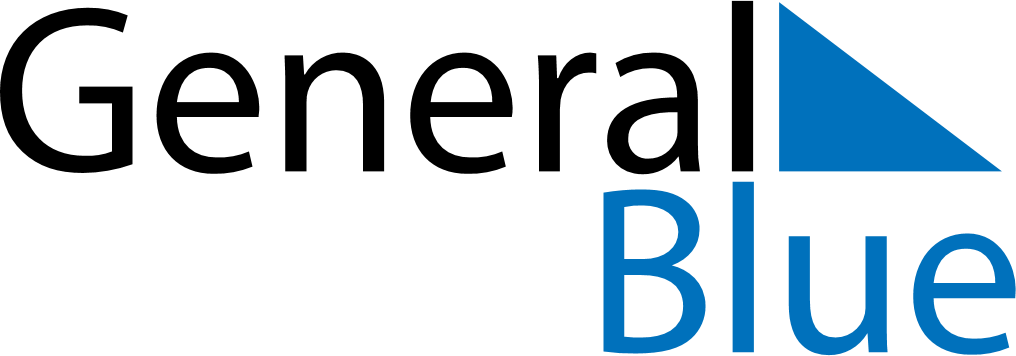 August 2024August 2024August 2024VietnamVietnamMondayTuesdayWednesdayThursdayFridaySaturdaySunday123456789101112131415161718Ghost Festival19202122232425August Revolution Commemoration Day262728293031